RESOLUTION NO.__________		RE:	CERTIFICATE OF APPROPRIATENESS UNDER THE			PROVISIONS OF THE ACT OF THE 			LEGISLATURE 1961, JUNE 13, P.L. 282 (53			SECTION 8004) AND BETHLEHEM ORDINANCE NO.			3952 AS AMENDED.The applicant proposes to install a marque sign on the Hotel Bethlehem Ice Cream Parlor at 462 Main St.	NOW, THEREFORE, BE IT RESOLVED by the Council of the City of Bethlehem that a Certificate of Appropriateness is hereby granted for the proposal.		  			Sponsored by: (s)											            (s)							ADOPTED BY COUNCIL THIS       DAY OF 							(s)													  President of CouncilATTEST:(s)							        City ClerkHISTORICAL & ARCHITECTURAL REVIEW BOARDAPPLICATION #4a:  Walk InOWNER: 	           __________________________________________________________________________The Board upon motion by Marsha Fritz and seconded by Connie Glagola adopted                                     the proposal that City Council issue a Certificate of Appropriateness for the following:     Marque sign on the sides of 462 entrance with off-white background.2.      Historic Bethlehem part in brick red and ice cream in black.3.      Black line to go between the top and bottom of the sign.4.      The motion was unanimously approved.   By:__H. Joseph Phillips___________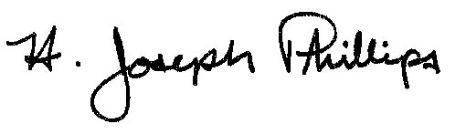 							Title: __Historic Officer____________Date of Meeting: October 3, 2018